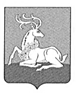 ПРОЕКТСОВЕТ ДЕПУТАТОВОДИНЦОВСКОГО ГОРОДСКОГО ОКРУГАМОСКОВСКОЙ ОБЛАСТИРЕШЕНИЕот ________________ № _________Об утверждении Положения о проведении открытого 
аукциона в электронной форме на право заключения договора на   организацию ярмарок на месте проведения ярмарок на территории Одинцовского городского округа Московской области         В соответствии с Гражданским кодексом Российской Федерации, Федеральными законами от 06.10.2003 № 131-ФЗ «Об общих принципах организации местного самоуправления в Российской Федерации»,    от 28.12.2009 № 381-ФЗ «Об основах государственного регулирования торговой деятельности в Российской Федерации», Законом Московской области от 24.12.2010                                   № 174/2010-ОЗ «О государственном регулировании торговой деятельности в Московской области», Порядком организации ярмарок на территории Московской области и продажи товаров (выполнения работ, оказания услуг) на них,  утвержденным постановлением Правительства Московской области от 16.11.2021 № 1170/40 и Уставом Одинцовского городского округа Московской области, Совет депутатов Одинцовского городского округа Московской области                                                                            РЕШИЛ:Утвердить Положение о проведении открытого аукциона в электронной форме на право заключения договора на организацию ярмарок на месте проведения ярмарок на территории Одинцовского городского округа Московской области (прилагается).Опубликовать настоящее решение в официальных средствах массовой информации и разместить на официальном сайте Одинцовского городского округа Московской области в информационно-телекоммуникационной сети «Интернет».        3.	Настоящее решение вступает в силу со дня официального опубликования. 
        4. Контроль за выполнением настоящего решения возложить на заместителя Главы Одинцовского городского округа Московской области Кондрацкого П.В. Председатель Совета депутатовОдинцовского городского округа						Т.В. ОдинцоваГлава Одинцовского городского округа                                            А.Р. Иванов